Office of the Provost – MAY 2023Directives for Personnel ActionsReporting period Oct/Nov 2022-Nov 2023	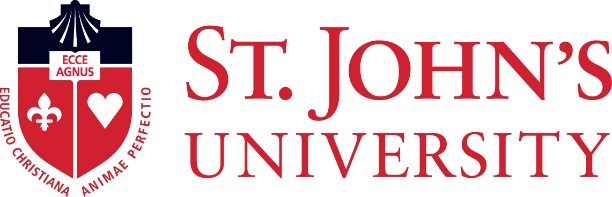 Personnel Action: General DirectivesPLEASE DELETE THIS PAGE PRIOR TO SUBMISSION OF YOUR PAF TO THE PORTALA draft of the entire application must be reviewed with your Chairperson ON OR BEFORE Friday October 27,2023 in order that revisions may be made prior to submission to the Portal and before the departmental/divisional review. This will guarantee that the PAF is appropriately prepared for the Departmental or Divisional review and prevent untoward delays, re-meeting, etc., before being submitted to the next level of review. It is the SOLE RESPONSIBILITY of the applicant requesting this personnel action to follow the format specified in these instructions and be able to verify the integrity of all data presented.ALL EVIDENCE and information relating to this action must be included at the time the PAF is transmitted to the Departmental or Divisional Personnel and Budget Committee through the Faculty Personnel Portal. No documents or information may be added at a later stage of the personnel action process that was not considered by the original reviewing committee.  Therefore, if materials are found to be missing at any point in the review process, applications may be returned to the lower level committees for reconsideration. In order to avoid such errors, a draft of the application must be reviewed and discussed with the Chairperson prior to submission to the Portal. Chairpersons will be asked to certify that they have read the document and offered guidance to the applicant. All information requested for this form is to be completed according to the directions.  Follow the prompts indicated in the keys next to the section. Use reverse chronological order where applicable.All applicants must complete the Cover Page and the Table of Contents. These pages must constitute the first two pages of your application.   Remove this page prior to submission to the Portal.After the Chairperson and applicant together determine the form is complete and that the support material is compiled properly, the form should be converted to PDF format.Once in PDF format, the PAF may be loaded onto the Faculty Personnel Portal for FINAL SUBMISSION to the Chairperson.  The Chairperson will be responsible to move the form through the portal to the first committee for review.  NO PAPER COPIES will be needed and all support material should be in electronic format and submitted to the Portal.The respective Chairpersons of all personnel committees are not to send out any other instructions.Faculty Member Name: 			     Department/Division:			     College/School:	 					          Date of initial FT tenure track appointment at St. John’s :      Date of appointment or promotion to present rank:	     Do you have Tenure?	 (Yes / No):     	If No, what is your mandatory tenure decision date? June:      				If Yes, date of tenure:	     CIRCLE or TYPE IN Nature of Action/s:  Reappointment, Termination of probation, Tenure, Promotion to the rank of ___________OTHER THAN REAPPOINTMENT, have you requested this personnel action within the last three years? (Yes / No):                         				If Yes, Date:      For Tenure and/or Promotion Only:    Do you intend to avail yourself of the option of personal appearance? (Yes / No): 	CHECKLIST : YOU MUST REVIEW THIS WITH YOUR CHAIRPERSON PRIOR TO FINAL PORTAL SUBMISSIONDate of appointment, rank, last personnel action, promotion and tenure – are they correct?Percentage of contribution to papers, presentation, grants, etc. are completedConsistent identification of co-authors and their contributionsChairperson’s  and Dean’s teaching evaluation & Chairperson summary of course evaluations submittedEvidence of teaching effectivenessFOR COMMITTEE USE ONLYDepartmental/Divisional P&B		 approved	 denied    Vote _________meeting date__________								________________________________								Signature of Committee Chairperson or designeeCollege/School/ Library 			  approved	 denied    Vote _________ meeting date _________Personnel Committee																            	   _________________________________                                                                                                                  			 Signature of Committee Chairperson or designeeUniversity Personnel Committee		 approved	 denied     Vote ________   meeting date _________						                             	 _________________________________								Signature of Committee Chairperson							             I. BIOGRAPHICAL INFORMATION 						Starting PageA. Educational Background/Certifications		  B. Teaching Experience 		  C. Professional Experience		  D. Academic Awards and Honors		  E. Significant/Distinguished Achievements		  II. RESEARCHF.*Research Prospectus (required for LAS, EDU, TCB, PHM)		  G.*Plan for Professional Growth (required for CPS and LIB)		  H.  Significant Research		  I.   Publications with their Dates 		  J.   Program Appearances/Attendance with their Dates 		  K.  Sponsored Projects and Programs (internal and external) 		  III. SERVICEL.  Sustained Service to the University, School and Departmental/Divisional Committees		  M. Membership in Professional Societies		  N. Other Relevant Activities		  IV. TEACHING O. Courses Taught		  P.  Teaching Evaluations………………………………………………………..    ……………………………………….attach separately to PORTALQ. Chairperson’s Summary of Course Evaluations ………………………… ……………………………….. attach separately to PORTALR. Teaching Portfolio …………………………………………………………………….………………………….attach separately to the PORTAL  CERTIFICATION & SUPPORT MATERIALS. CertificationT. Index of Support Materials		  * If you are a member of the faculty of SJC (inc. ICS), EDU, TCB or PHM, please complete F and NOT G. If you are a memberof the faculty of CPS or LIB, please complete G and NOT F. A.	   Educational Background/CertificationsCollege, University, etc.(ii) 	Certifications with year/s (if applicable)Teaching Experience(i) 	List all FULL-TIME teaching experience AT OTHER INSTITUTIONS in reverse chronological order (Librarians should list full-time academic/research library experience):List all teaching experience (including promotions) at St. John’s University in reverse chronological order.  Distinguish Part-Time and Full-Time Employment with (PT) or (FT) after the entry.C.  	Professional Experience (if none, so state) List your significant and relevant academic and professional experience (other than teaching) in reverse chronological order. Indicate the name of the organization, your title, dates of employment, responsibilities and whether employment was full time or part time.D.	Academic Awards and Honors (if none, so state): List all academic awards and honors you have received in reverse chronological order.Significant/Distinguished Achievements Write a paragraph about what you consider to be your most distinctive achievement/s (teaching, research and/or service) to the field and/or to the College/University. 
If you are a member of the faculty of SJC (inc. ICS), EDU, TCB or PHM, please complete F and NOT G. If you are a member of the faculty of CCPS or LIB, please complete G and NOT F. If applicable, please describe research efforts that support an equitable teaching and learning environment. Research Prospectus (to be completed by ALL faculty members in St. John’s College of Liberal Arts and Sciences (inc. ICS), The School of Education, The Peter J. Tobin College of Business and College of Pharmacy and Health Sciences): 		In a brief narrative below, describe your plan to contribute to scholarship, research or creative activity in your discipline. ORPlan for Professional Growth (to be completed by ALL faculty members in the Collins College of Professional Studies and the University Libraries):			In a brief narrative below, describe your plan to achieve professional growth in your discipline. Significant Research (a.k.a. pipeline) 1st and 2nd year applicants at the rank of Instructor or Assistant Professor, only fill out if applicable (if none, so state).H(i)	    Describe below in narrative form your significant research, indicating dates where possible. H (ii)     List articles and/or books submitted but not yet accepted for publication (your “pipeline”) in reverse chronological order and include copies of same as part of your support material. In the case of co-investigated or co-authored research or submitted publications, you MUST indicate the identity of the person according to the chart below and each person’s percentage of contribution to all work.Date  Submitted , Title of Article/Journal , Book and Publisher  (Use proper bibliographical format for your discipline) , Length of Article , Authors / Co-Authors + Percent (%) of Contribution , Quality of Publication (Use Key) H (iii)    Indicate the title of your doctoral dissertation, where applicable.Publications with their Dates:             	1st and 2nd year applicants at the rank of Instructor or Assistant Professor, only fill out if applicable (if none, so state).INSTRUCTIONS: PUBLICATIONS:  List in reverse chronological order beginning with this November and working backward to last Oct/November all publications or manuscripts accepted for publication within those dates.  Using the chart below distinguish your publication as a book (authored, edited), articles (peer-reviewed, invited, etc.), book chapters, proceedings, abstracts, other. In the case of co-investigated or co-authored research or submitted publications, you MUST indicate the identity of the person according to the chart below and each person’s percentage of contribution to all work. For journal articles, clearly indicate the title, Journal, date (month and year), volume and pagination.For book(s), include the name of the publisher. List a publication as a book ONLY if it is completely authored, co-authored or edited by you. Sections/chapters must be indicated separately.  If an article or book has been submitted and accepted but not published, please scan the letter of acceptance on to the end of the PAF or place it in the support material. Proceedings and abstracts cross listed in this section must have the appropriate designations from the key above. (i)(a) CURRENT YEAR’S PUBLICATIONS FOR THIS PAF CYCLE (use reverse chronological order starting with this November and working backwards to last Oct/November) Title of Publication & Publisher (To the Best of your Knowledge, use proper Bibliographical Format for your Discipline) , Title of Article/Journal , Book and Publisher, Authors / Co-Authors + Percent (%) of Contribution , Length of Article  (if applicable) , Quality of Publication (Use Key) (i)(b) Prior years’ publications (before this PAF cycle) INSTRUCTIONS: CUT and paste last year’s “current” to the top of this sectionTitle of Publication & Publisher (To the Best of your Knowledge, Use proper Bibliographical Format for your Discipline)  , Title of Article/Journal , Book and Publisher, Authors / Co-Authors + Percent (%) of Contribution , Length of Article  (If applicable) , Quality of Publication (Use Key)  (i)(c)  PATENTS AND PATENT APPLICATIONS LIST ALL patents/patent applications (use reverse chronological order). Name/Title of Patent Authors / Co-Authors + Percent (%) of Contribution, Date Submitted (If Pending Approval) , Date Registered                                               (i)(d)  GALLERY APPEARANCES (use reverse chronological order). Each medium should fill out this section as it deems appropriate using reverse chronological order as the main guideline (if helpful use categories below or add additional explanation/categories.      Print / Photo Appearances by Year in Reverse Chronological Order (Give “From” and “To” dates if applicable) , Catalogue According to Media Format , Gallery Name (If Applicable) Program Appearances/Attendance with their Dates: INSTRUCTIONS: Current year’s program appearances.  List all program appearances with pertinent dates. Use the keys above to indicate your role. Also Identify collaborator/s as colleague, faculty member, student or other. List titles of papers presented at each meeting with appropriate bibliographical notation; abstracts, proceedings, etc. [If a paper was later published, it should be cross-listed under publications “I.”]J (a) 	THIS PAF: CURRENT YEAR’S CONFERENCE and PROGRAM APPEARANCES with PARTICIPATION (reverse chronological orders starting this November and working backwards to last Oct/November)Date(s) of Conference , Name of Program or Conference (Include Location) & Title of Paper Presented (If Applicable) , Category (Local, Regional, National, International, etc.) , Role  (See Key)J (b)     THIS PAF: CURRENT CONFERENCE/PROGRAMS attended without active participationDate(s) of Conference, Name of Program or Conference, Category (Local, Regional, National, International) J (c)  Prior conference attendance with active participation (reverse chronological order) INSTRUCTIONS: CUT AND PASTE  last year’s “current” to the top of this sectionDate(s) of Conference , Name of Program or Conference (include location) & Title of Paper Presented (if applicable) , Status  (Local, Regional, National, International, etc.) , Role  (See Key)J (d)  Prior conferences/programs attended without active participation (reverse chronological order) INSTRUCTIONS: CUT AND PASTE  last year’s “current” to the top of this section Date(s) of Conference , Name of Program or Conference , Status  (Local, Regional, National, International etc.)Sponsored Projects and Programs: Specify any grants applications. Include all relevant information such as project title, award (dollar amount),  name of funding source, meaning is it internally (SJU) or externally funded, status of the grant  (P-Pending F- funded- UF Unfunded) and the award period of funded grant. If necessary, use the key below to identify any collaborators and include percent contribution.  Please use Reverse chronological order from date of submission.	Title of Grant Application (include date submitted) – if not the sole author, enumerate all collaborators here and define each person’s percent (%) contribution , $USD Amount (with number of  years), Internal (SJU) or Name of the Source of Funding ,      Status (P-Pending; F- Funded; UF- Unfunded) , Award Period 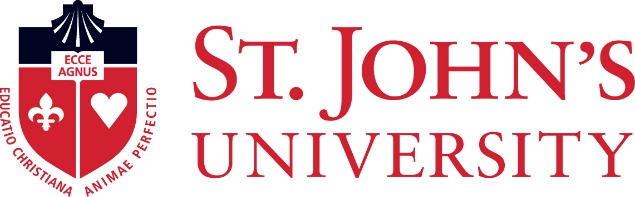 Sustained Service to the University, School and Departmental or Divisional Committees with their Dates: (if none, so state)If applicable , please mention any service activities related to  community groups, councils, committees and centers whose work reflects the University commitment to an equitable and inclusive teaching and learning environment. dL(i) THIS PAF: SUSTAINED Service (List in reverse chronological order (starting this October and working backwards to last November)  your service on Department/Division, School and University committees (give names of committees and dates of service). Include administrative assignments that you have had at St. John's, using the chart above to categorize each activity. Committee (name in full) , Level ( See Key ) , Description (see key),  Dates of Service ( From: mm/dd/yr ; To: mm/dd/yr ) , Indicate Special Position (If applicable)L (ii) Prior Years’ PAF: Sustained Service INSTRUCTIONS: CUT AND PASTE  last year’s “current” to the top of this sectionCommittee (name in full) , Level (see key) , Description (see key),  Dates of Service ( From: mm/dd/yr ; To: mm/dd/yr ) , Indicate Special Position (if applicable)L (iii)  Workshops/ Seminars Conducted For Faculty Colleagues	Only SJC-ICS faculty may choose to complete this section all others may delete this from their final PAFList, in reverse chronological order specialty workshops and seminars devoted to the core specialty for faculty of schools and colleges of the University. Use the chart below to categorize your involvement in each activity.L (iii) (a) THIS PAF: CURRENT CORE SPECIALTY WORKSHOPS/SEMINARS with participation (reverse chronological orders starting this November and working backwards to last Oct./November) . Date(s) of Workshop/Seminar, Name of Workshop/Seminar, Title of Report Presented (If Applicable) ,  Role  (See Key)L (iii) b) THIS PAF: CURRENT CORE SPECIALTY WORKSHOPS/SEMINARS attended without active participation___________________________________________________________________________Date(s) of Workshop/Seminar, Name of Workshop/Seminar,L (iii)(c) Prior year’s Workshops/Seminars attendance with active participation CUT AND PASTE  last year’s “current” to the top of this sectionDate(s) of Workshop/Seminar, Name of Workshop/Seminar, Title of Report Presented (If Applicable) ,  Role  (See Key)L (iii) (d) Prior year’s Workshops/Seminars attendance without active participation CUT AND PASTE  last year’s “current” to the top of this sectionDate(s) of Workshop/Seminar, Name of Workshop/Seminar,M. Membership in Professional Societies (if none, so state). (i)  List the following in reverse chronological order through the present day. Include any position held in these organizations    with dates.Professional Association / Society (Full Title) ,Category (Local, Regional, National, International, etc.) ,  Dates of Membership   (From – To) , Indicate  any special position (if applicable : From – To)______________________________________________________________________________________________________________________(ii)  Listings in biographic publications. Use reverse chronological order.N. Other Relevant Activities (if none, so state).List any other activities below that you consider relevant or of importance which were not covered in the above categories.Note: All full-time faculty hired after 2007-2008 must maintain a current teaching portfolio that is updated annually and therefore MUST complete “R”. All other applicants may choose to do a Portfolio, but it is not required.O. Courses Taught INSTRUCTIONS All applicants will complete O regardless of whether or not they are creating a teaching portfolio. Write one paragraph about your teaching.(ii)         List courses taught over a two-year period by title. Please separate by semester. If applicable, indicate how many sections were taught, whether it was a new course or new preparation and if it was graduate or undergraduate. Indicate which, if any, courses were not taught at St. John’s.P. Chairperson and Dean Classroom EvaluationINSTRUCTIONS All applicants should attach these forms to the PAF even if they are also placing them in the teaching portfolio. Observation summaries should include how the faculty member has created an inclusive environment demonstrated by pedagogicalmethods, classroom presentations or student engagement strategies that reflect the University’s commitment to an equitable and inclusive teaching environment. SCAN current year only of THE DEPARTMENTAL/DIVISIONAL Classroom evaluation and upload to PORTAL. (PREVIOUS EVALUATION FORMS CAN BE INCLUDED IN THE SUPPORT MATERIALS - if you so choose)SCAN current year only of THE DEAN’S classroom evaluation form and upload to PORTAL.   (PREVIOUS EVALUATION FORMS CAN BE INCLUDED IN THE SUPPORT MATERIALS - if you so choose)Q. Chairperson Summary of Course Evaluations
INSTRUCTIONS All applicants should attach these forms to the PAF even if they are also placing them in the teaching portfolio SCAN the CHAIRPERSON’S SUMMARY, comments and recommendations as well as your responses and upload to the PORTAL Please note that this does not apply to first-year faculty in all ranks.R. Teaching Portfolio - Submit to the Portal “All full-time faculty hired after 2007-2008 must maintain a current teaching portfolio that is updated annually.”  The teaching portfolio will include the following items:A brief narrative statement by the faculty member with appendices that provide support for the claims made in the narrative.  The teaching narrative should be used to address teaching philosophy and a description of the evolution of the faculty member’s teaching.A dossier of materials, such as course outlines, syllabus, reading lists and sample corrected work.A description of teaching improvement activities.Student evaluations:Required chairperson summary data information regarding student evaluations (if uploaded to PORTAL there is no need to duplicate here)Optional: Supplemental material for student evaluations can include – full evaluation data, reflections on evaluations and student correspondence.S. CertificationsCandidate Certification:Certification:I affirm and declare the following: I am the person whose name was entered on the Cover Page of this form.The statements made on this application are true and correct.I have not knowingly and/or willfully made false statements on this application._________________________________________________Signature				DateChairperson CertificationI certify that I have met with the candidate, read and reviewed the application, and provided guidance with respect to this PAF. 					________________________________________________					Signature				DateT. Index	Index of Support MaterialAttach an index of the support material you are providing to the end of this PAF. Actual support material should be completely in electronic format. SchoolDegree(Diploma)Field of Concentration Dates of Attendance orDate of Degree ConferralCertification/s & original dateRecertification required (yes or no)Date/s of recertification (or N/A)next recertification date(or N/A)Other InstitutionTitle or Academic RankDate of Employment (From – To)School or College RankFrom - ToYears ServedPT/FTName (Organization)Your TitleDate/s of Employment (from – to)ResponsibilitiesFT/ PTTitle of AwardDate AwardedDescription of HonorKEY: IdentifiersYour Name: BOLDColleague (SJU): (SJU) and Italics           Student UG: Underline UGStudent (Grad Level): Underline GRADOther: So indicate with ***KEY: Quality of PublicationIPR   = Internationally Peer Reviewed NPR = Nationally Peer Reviewed RPR = Regionally Peer Reviewed LPR = Locally Peer Reviewed X    = Not Peer ReviewedKEY: IdentifiersYour Name: BOLDColleague (SJU): (SJU) and Italics           Student UG: Underline UGStudent (Grad Level): Underline GRADOther: So indicate with ***Key: Quality of Publication (more than one designation may be used if needed)IPR   = Internationally Peer ReviewedNPR = Nationally Peer Reviewed RPR = Regionally Peer Reviewed LPR = Locally Peer Reviewed X    = Not Peer ReviewedSP = Self PublishedOnline publication (So state)PFP = peer reviewed proceedingFP = full paper published in proceedingsAP = abstract/description  in proceedingsKEY: IdentifiersYour Name: BOLDColleague (SJU): (SJU) and Italics           Student UG: Underline UGStudent (Grad Level): Underline GRADOther: So indicate with ***Key: RolesR = research paper presenterM = moderatorS = speaker or panelistO = session organizerP = poster session presenterE = executive board memberD = discussion or respondentA = paper presented by colleague in your absenceYour Name: BOLDColleague (SJU): (SJU) and ItalicsStudent UG: Underline UGStudent (Grad Level): Underline GRADOther: So indicate with ***Semester (ex. Fall 2020, Spring 2021)Course Title and Number # of CreditsNew Prep.(Y/N)New Course(Y/N)UG or GR# of studentsInstitution where Course was Taught (if not SJU)